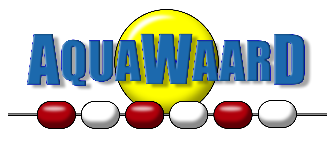 Identificatie gegevens, verplicht invullen!Contactgegevens  (indien gewijzigd)Wat wil je gaan doen? (indien gewijzigd)Wedstrijdkosten (indien gewijzigd)Mijn zoon/dochter gaat wedstrijden zwemmen of meespelen in de waterpolo competitie en ik ga akkoord met de verhoging van de contributie met de wedstrijdkosten.Rekeningnummer (indien gewijzigd)
Met ingang  van (datum) ………………………. Is mijn rekeningnummer gewijzigd. Ondergetekende verleent hierbij tot wederopzegging machtiging aan Z&PC "AquaWaard" te Heerhugowaard de bedragen, die verschuldigd zijn wegens contributie, start- en wedstrijdgelden, clubkleding en/of kampweekend af te schrijven van rekeningnummer: 
IBAN Rekeningnummer 
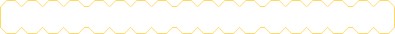 Opzeggen lidmaatschap (indien van toepassing)Bij deze zeg ik mijn lidmaatschap bij Z&PC Aquawaard op per 31 december 20……  /  30 juni 20……Ondertekening (voor leden tot 18 jaar dient een ouder/verzorger mede te ondertekenen)Achternaam:Voorletters:Geboortedatum:Straat/ Huisnummer:Straat/ Huisnummer:Postcode:Woonplaats:Telefoon:Telefoon:E-mail:	E-mail:	E-mail:	Zwemplan 1x per week	WaterpoloTrimzwemmen Zwemplan 2x per week	WedstrijdzwemmenWaterbasketbal  Zwemmen recreatiefWaterpolo, wedstrijdkosten a 10,93 per maand, 109,30 per seizoenWedstrijdzwemmen, wedstijdkosten gemiddeld 67,50 per seizoen (daadwerkelijke kosten kunnen iets afwijken) Naam:Datum:Handtekening: Handtekening: 